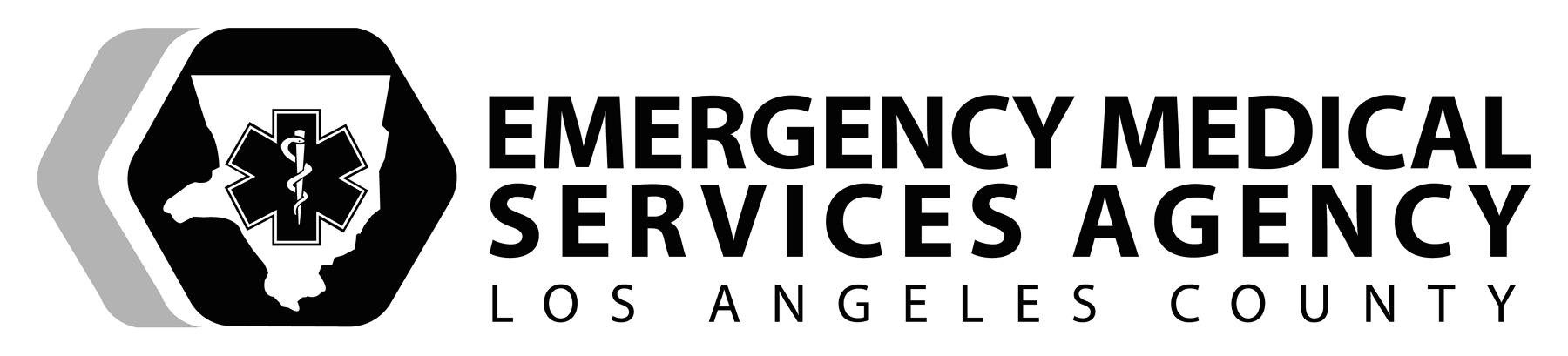 EMS CONTINUING EDUCATION PROVIDER PROGRAMPROGRAM DIRECTORSection 100395 of the California Code of Regulations, Title 22 outlines the qualifications for the Program Director of an EMS CE Provider Program as follows:  “. . . shall be qualified by education and experience in methods, materials, and evaluation of instruction which shall be documented by at least forty hours in teaching methodology.”Describe how you meet these requirements.  Attach a current curriculum vitae and copies of state license/certification(s), teaching methodology certificates/transcripts (examples of means to meet requirements are identified in Ref. No. 1013) and other pertinent credentials/training.Professional and/or Academic degree(s)40 hours (minimum) of teaching methodology requirement met by: (attach copies)Professional licenses and/or certifications (attach copies)Related work experience (submit a current curriculum vitae)Program Director Form 20Name:E-mail:E-mail:Training Program:Training Program:Phone:  Type of license/certificationNumberExpiration DatePositionAgency/OrganizationAgency/OrganizationDatesSignature of Program Director:Signature of Program Director:Date:Date: